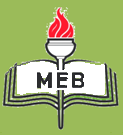 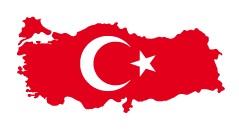 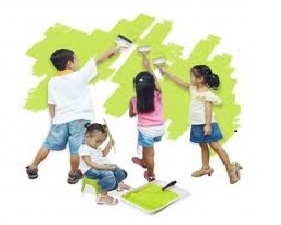 T.C.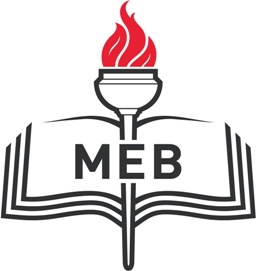 KOYULHİSAR KAYMAKAMLIĞIKoyulhisar İlçe Milli Eğitim MüdürlüğüKOYULHİSAR İLÇESİ EĞİTİM BÖLGESİ2015-2016 EĞİTİM ÖĞRETİM YILI2.DÖNEM ANA OKULU ZÜMRE KURULU TOPLANTI TUTANAĞIDIRTOPLANTI TARİHİ: 11.02.2015TOPLANTI SAATİ   : 12.00TOPLANTI YERİ     : ELMAS ZİHNİ TUNCER ANA OKULUTOPLANTIYA KATILANLAR: ÖZNUR GÜMÜŞALAN, NEFİSE TATLICI, COŞKUN YÜCE, AYŞE ÇAKIRALINAN KARARLAR1. 2015-2016 Eğitim-öğretim yılı içinde alınacak kararların program doğrultusunda olmasına karar verildi.
2. Planların Milli Eğitimin genel amaç ve ilkelerine uygun olarak Atatürkçülük, Atatürk ilke ve inkılapları doğrultusunda hazırlanmasına karar verildi.
3. Belirli gün ve haftalara ait özel etkinliklerin zenginleştirerek zamanında yapılmasına karar verildi.
4. Ölçme ve değerlendirmenin belirli periyotlarla yapılmasına karar verildi.
5.Veli toplantısının şubat ayı içerisinde idarenin bildireceği saatte yapılmasına, velilere duyurulmasına karar verildi.
6. Başarının arttırılması için veli-öğretmen işbirliğinin sağlanmasına karar verildi.
7.II. Yarı yılda gezi planlamalarının yapılmasına karar verildi.
8.Diğer zümre öğretmenleri ile işbirliği içinde olunmasına karar verildi.
T.C.KOYULHİSAR KAYMAKAMLIĞIKoyulhisar İlçe Milli Eğitim MüdürlüğüKOYULHİSAR İLÇESİ EĞİTİM BÖLGESİ2015-2016 EĞİTİM ÖĞRETİM YILI2. DÖNEM 1. SINIFLAR İLÇE ZÜMRE BAŞKANLAR KURULU KARARLARIDIR.TOPLANTI TARİHİ: 10.02.2016TOPLANTI SAATİ  :  15.30TOPLANTI NO        :  2TOPLANTI YERİ    : CUMHURİYET İLKOKULUTOPLANTIYA KATILANLAR: 	Özel KAYALI - Okul MüdürüFatih KIRAÇ - M.M.A Yatılı Bölge İlkokulu,M. Aziz DİKCE - Cumhuriyet İlkokuluYusuf GÖNÜLLER - Atatürk İlkokuluHatice ÖZTÜRK - Yukarıkale İlkokuluALINAN KARARLAR1-Öğrenci başarı seviyesini yükseltmek için oyunlardan yararlanılması gerektiği kararlaştırıldı.2-Öğrencileri daha iyi tanımak için veli ziyaretlerinin yapılması gerektiğine karar verildi.3-Kılavuz kitapların incelenerek derslere hazırlıklı girilmesi kararlaştırıldı.4-Hızlı Okuma için okuma saatleri düzenlenmesine karar verildi.5-Ders programlarının ve derslerin birbirine paralel olarak yürütülmesine karar verildi.6-Derslerin işlenişinde mümkün olduğu kadar okulun tüm olanaklarından yararlanılması gerektiğine karar verildi.7- Derslerin işlenişinde uygun yöntem ve tekniklerin belirlenerek kullanılmasına karar verildi.8-Gözleme dayalı ölçme değerlendirme yapılmasına karar verildi. Öğrenci takip çizelgelerinin hazırlanıp uygulanması kararlaştırıldı.9-Veli toplantılarının dönemde en az 2 defa yapılmasına karar verildi.10- Aylık en az bir mesleğin seçilerek yazı, video, fotoğraf ile desteklenerek anlatılması kararlaştırıldı.T.C.KOYULHİSAR KAYMAKAMLIĞIKoyulhisar İlçe Milli Eğitim MüdürlüğüKOYULHİSAR İLÇESİ EĞİTİM BÖLGESİ2015/2016 ÖĞRETİM YILI İKİNCİ DÖNEM2. SINIFLAR ZÜMRE BAŞKANLARI KURULU TOPLANTI TUTANAĞIToplantı Tarihi    : 10.02.2016                                 Toplantı Saati      : 15.30 Toplantı No          :  2Toplantı Yeri       :  Cumhuriyet İlkokuluALINAN KARARLAR2015-2016 eğitim öğretim yılı 1. Dönemi değerlendirilerek işlenen dersler ve bu derslerdeki eksiklikler belirlendi. Bu eksikliklerin 2. Dönem yapılmaması için gerekli çalışmaların yapılması gerektiği belirtildi.Öğrenme güçlüğü çeken öğrencilerle bireysel olarak ilgilenilmesine karar verildi.Derslerin ünitelendirilmiş yıllık ve günlük planlara göre işlendiği ve 2. Dönemde aynen işlenmesi gerektiği belirtildi.Ders kitapları ile çalışma kitapları eşgüdüm halinde kullanılacağına karar verildi.Ölçme ve değerlendirmede süreç değerlendirmesi esas alınacağı, öğrenciler tüm derslerden bütün olarak ele alınacağı belirtildi.Mümkün oldukça farklı eğitim öğretim yöntemleri kullanılarak dersin işlenişi zenginleştirilmesine karar verildi.Yeri ve zamanı geldikçe sınıf içi panoların ve köşelerin etkin bir şekilde kullanılması, öğrenci oturma düzenlerinde boy ve göz problemlerine dikkat edilmesi kararlaştırıldı.Gerekli durumlarda diğer branşlarla işbirliği yapılmasına karar verildi.Özellikle ders kitaplarında yer alan uzun parçalar ve seviyenin çok üstündeki parçalarla ilgili problemler yıl sonu kitap değerlendirme formlarında belirtilmesinin faydalı olacağı kararlaştırıldı.Dikte çalışmalarına önem verilmesinin ve 2. Dönem de okuma hızını artırmak için gerekli çalışmaların yapılmasının üzerinde duruldu.Sınıf kitaplıklarının öğrenci seviyelerine göre düzenlenip geliştirilmesine ve yararlandırılmasına devam edilmesi kararı alındı.Belirli gün ve haftalar zamanında planlara işlenmesi ve sınıflar arası birliktelik sağlanarak kutlanmasına karar verildi.Hayat bilgisi derslerinde ünite konularının çevre şartları dahilinde işlenmesine ve konuları gerçek yaşamla ilişkilendirilerek işlenmesine çalışılması kararı alındı.Matematik derslerinde öğrencilerin zihinden problem çözme becerilerinin geliştirilmesine yönelik çalışmalar yaptırılmasına karar verildi.Müzik dersinde ünite ve belirli gün ve haftalara uygun şarkı öğretimlerine yer verilerek boş zamanlarını yararlı bir şekilde değerlendirme beceri ve alışkanlığı kazandırılması kararı alındı.Oyun ve Fiziki Etkinlik derslerinde öğrencilerin kendilerini tanımaya yönelik ve yine boş zamanlarını en iyi şekilde değerlendirmelerini sağlayacak oyun ve yarışmalara yer verilmesine karar verildi.T.C.KOYULHİSAR KAYMAKAMLIĞIKoyulhisar İlçe Milli Eğitim MüdürlüğüKOYULHİSAR İLÇESİ EĞİTİM BÖLGESİ2015-2016 EĞİTİM ÖĞRETİM YILI 2.DÖNEM 3.SINIFLAR EĞİTİM BÖLGESİ ZÜMRE BAŞKANLARI KURULU TOPLANTI TUTANAĞITOPLANTI TARİHİ		: 11.02.2016TOPLANTI SAATİ			: 15.00TOPLANTI NO			: 2TOPLANTI YERİ			: Cumhuriyet İlkokuluTOPLANTIYA KATILANLAR	: Okul Müdürü                                     :  Özel KAYALICumhuriyet İlkokulu                                   3.sınıflar zümre başkanı: Neslihan GÜN CEYHANAtatürk İlkokulu			          3.sınıflar zümre başkanı: Betül DEMİRMMA Yatılı Bölge İlkokulu                        3.sınıflar zümre başkanı:  Yunus ASLANALINAN KARARLAR2015-2016 eğitim öğretim yılı 2.Dönem başı  Bölge Zümre Başkanlar Kurulu  toplantısında alınan kararlardan faydalanılması kararlaştırıldı.Yıl içinde ders konularını destekleyecek ölçüde geziler, inceleme ve araştırma etkinliklerinin en az 2 defa yapılmasına karar verildi.Öğrenci başarı seviyesini yükseltmek için oyunlardan yararlanılması gerektiği kararlaştırıldı.Öğrencileri daha iyi tanımak için veli ziyaretlerinin yapılması gerektiğine karar verildi. Kılavuz kitapların incelenerek derslere hazırlıklı girilmesi kararlaştırıldı.Hızlı Okuma için okuma saatleri düzenlenmesine karar verildi.Ders programlarının ve derslerin birbirine paralel olarak yürütülmesine karar verildi.Derslerin işlenişinde mümkün olduğu kadar okulun tüm olanaklarından yararlanılması gerektiğine karar verildi. Derslerin işlenişinde uygun yöntem ve tekniklerin belirlenerek kullanılmasına karar verildi.Gözleme dayalı ölçme değerlendirme yapılmasına karar verildi. Öğrenci takip çizelgelerinin hazırlanıp uygulanması kararlaştırıldı.Veli toplantılarının en az 2 defa yapılmasına karar verildi.T.C.KOYULHİSAR KAYMAKAMLIĞIKoyulhisar İlçe Milli Eğitim MüdürlüğüKOYULHİSAR İLÇESİ EĞİTİM BÖLGESİ2015/2016 ÖĞRETİM YILI İKİNCİ DÖNEM4. SINIFLAR ZÜMRE BAŞKANLARI KURULU TOPLANTI TUTANAĞIToplantı Tarihi    : 10.02.2016                                 Toplantı Saati      : 15.30 Toplantı No          :  2Toplantı Yeri       :  Cumhuriyet İlkokuluALINAN KARARLARÖğrencilerin sosyal etkinliklere katılımlarının artırılması kararlaştırıldı.Öğrenci merkezli çalışmaların yapılması kararlaştırıldı.Gezi, gözlem, inceleme, deney gibi etkinliklerin başarıyı artıracağı kararına varıldı.Planlamaların, gezi, gözlem ve deney çalışmalarının sene başı toplantısında alınan kararlar doğrultusunda devamına karar verildi.Okullarda tüm zümre ve İngilizce öğretmenlerinin tam bir uyum içerisinde çalışmaları gerektiği kararlaştırıldı.Öğrenme güçlüğü çeken öğrencilerle BEP programı doğrultusunda çalışmalar yapılmasına karar verildi.Standart başarı testlerinin okullar bünyesinde yapılmasına karar verildi. Daha geniş boyutlu çalışmanın müdürlükçe yapılması uygun görüldü.Öğretim kalitesinin artması için okulların bir an evvel teknolojik materyaller ve araç gereç yönünden zenginleştirilmesi kararı verildi.Öğrencilerin orta öğretim kurumları tanıtıcı programlarından yararlandırılması gerektiği kararına varıldı.Bölgedeki derslik ve sosyal etkinlik yapılabilecek alanların bir an evvel artırılması gerektiği kararına varıldı.T.C.KOYULHİSAR KAYMAKAMLIĞIKoyulhisar İlçe Milli Eğitim MüdürlüğüKOYULHİSAR İLÇESİ EĞİTİM BÖLGESİ2015/2016 ÖĞRETİM YILI İKİNCİ YARIYILBİLİŞİM TEKNOLOJİLERİ BRANŞI ZÜMRE BAŞKANLAR KURULU TOPLANTISI TUTANAĞIDIRToplantı Tarihi:11/02/2016 Perşembe 	Toplantı Saati: 15.30Toplantı No: 2Toplantı Yeri: Atatürk OrtaokuluToplantıya Katılanlar: İrfan TATLICI (Atatürk Ortaokulu, Koordinatör Müdür)Serhat GENÇ (Cumhuriyet Ortaokulu Bilişim Teknolojileri Öğretmeni, Zümre Başkanı)Seyfullah HARPCI (MMA YBOO Bilişim Teknolojileri Öğretmeni)ALINAN KARARLAR1. Kanaat dönemi Zümre Başkanları Toplantısında alınan kararlar değerlendirildi. Tüm kararlara uyulduğu belirtildi.Dersin kitabının olmaması eğitim ve öğretim programı uygulanırken bazı güçlüklerin yaşanmasına neden olmaktadır. Bu sorunu gidermek amacıyla bu eksikliğin tamamlanması gerektiği kararı alındı. Yararlı bir platform olan EBA DERS’te Bilişim Teknolojileri dersinin olması gerektiği vurgulandı.Öğrencilerin derslerde daha başarılı olmasını sağlamak amacıyla derse olan ilginin arttırılması ve dersin sevdirilmesi gerektiği vurgulandı.Diğer branş öğretmenlerinin dersleri ile alakalı çalışmaları BT Sınıflarında yapmaları hususunda gereken önemin gösterildiği ve bu dönemde devam edeceği belirtildi.BT Sınıfındaki teknik donanımların bazen yetersiz kaldığı belirtildi. Bunların gerekli destek ve kaynakların bulunarak güncellenmesi gerektiği vurgulandı.Yıllık planların TTK’nın ilköğretim ortaokul programına göre yapıldığı için farklılık olmadığı belirtildi.Dersin haftada 2 saat olmasından dolayı 2 yazılı ve 2 ders ve etkinliklere katılım notu öğretmenin öngöreceği şekilde yazılı veya uygulama olarak yapıldığı belirtildi. Öğretmenlerin branşlarına ait dokümanların elektronik ortamda bulunduğu bilgilendirilmesinin belli aralıklarla yapıldığı vurgulandı.BT Sınıfında internet olmasından dolayı EBA, EBA DERS ve diğer eğitim ortamlarının kullanılabileceği belirtildi.Öğrenme güçlüğü çeken öğrencilerin genellikle okul öncesinde teknoloji ile çalışmamalarından kaynaklandığı vurgulandı. Teknolojiye dayalı derslerin arttırılarak bu sorunun giderilebileceği hususunda görüş belirtildi.Milli Eğitimin kullanıma soktuğu elektronik ortamdaki anket, e-sınav vb. ölçme araçlarının BT Sınıflarında öğrencilere uygulandığı vurgulandı. Şu anki müfredatın öğrenci başarısını arttırma konusunda yetersiz kaldığı vurgulandı.Özellikle 8. Sınıf öğrencilerinin BT Sınıflarını kullanarak ortaöğretim kurumları hakkında detaylı bilgiyi almaları hususunda rehberlik yapıldığı belirtildi.Diğer okullarda Bilişim Teknolojileri branşı öğretmeninin olmamasının okullar arası başarıyı etkilediği belirtildi.Fatih Projesi kapsamında kurulan Etkileşimli Tahtaların altyapısının henüz tamamlanmadığından dolayı sınıflardaki etkileşimli tahtaların verimli kullanılamadığı belirtildi.T.C.KOYULHİSAR KAYMAKAMLIĞIKoyulhisar İlçe Milli Eğitim MüdürlüğüKOYULHİSAR İLÇESİ EĞİTİM BÖLGESİ2015/2016 EĞİTİM VE ÖĞRETİM YILI İKİNCİ YARIYILDİN KÜLTÜRÜ VE AHLAK BİLGİSİ DERSİ ZÜMRE BAŞKANLAR KURULU TOPLANTISITOPLANTI GÜNDEMİDİRALINAN KARARLAR1.  Dönem İlçe zümre toplantısında ve 2. Dönem başı ilçe zümre toplantısında alınan kararların kapsayıcılığı dikkate alınarak uygulanmasına,Ders kazanımlarının Türkiye geneli Din Kültürü ve Ahlak Bilgisi öğretmenlerince doldurulması zorunlu olan bir anket çerçevesinde yeniden düzenlenmesi etkili olacağı,Öğrencilerin pazartesi ve cuma günleri köylere gitmelerinin akşam ders saati çıkışında yapılması hususunda köy muhtarları ve köy şoförleri ile İlçe Milli Eğitim ve Kaymakamlık olarak görüşülmesinin fayda sağlayacağı,Öğrencilerin ders çalışma moral ve motivasyonunu arttırmak adına ilçe dışarısında gerekli kurum ve kuruluşlarla görüşme sağlanarak bu alanlar öğrencilerin dikkatini çekebilecek ve öğrenciler üzerinde olumlu etki sağlayabilecek kişilerin konuşma yapmak üzere getirilmesinin etkili olacağı,diğer branş öğretmenleriyle görüşme yapılarak dönem içerisinde konuların ne zaman işlenmesi gerektiğine karar verilmesi,Derslerde mümkün olduğunca çoklu zeka kuramının uygulanması, mümkün olduğunca görsel ve işitsel materyallerin aynı anda kullanılması,Derslerde başarısı eksik olan öğrencilerle daha yakından ilgilenilmesinin ve velisi ile irtibat kurularak birlikte çözüm yollarının aranması, çağın şartlarına uygun eğitim materyalleri kullanılması,İlköğretimdeki öğrencilerin ilgi ve yeteneklerine göre orta öğretim kurumlarına geçişlerine kavuzluk edecek tanıtıcı programların hazırlanmasının etkili olacağı düşüncesindeyiz. Yapılacak programların veli ve öğrencilere ulaşması gerektiğini ve eğitim öğretimi aksatmayacak şekilde planlanması.Ölçme ve değerlendirme ilgili hususlar; 2. kanaat döneminde de 1. dönemde olduğu gibi 2 yazılı en az 1 performans ve olması durumunda 1 proje notunun verilmesi, yazılılarda kısa cevaplı çok sorulu ve test tekniklerinin kullanılması, testlerin uygulanmasında TEOG ve YGS’ de olduğu gibi yoruma dayalı soruların sorulması  yıllık planlarda alınan kararlar gereği ilgili zamanda yapılması, 2. sınavların tüm ilçe merkezinde denk okullar arasında işbirliği ile hazırlanan sorularla ortak yapılması kararları alınmıştır.T.C.KOYULHİSAR KAYMAKAMLIĞIKoyulhisar İlçe Milli Eğitim MüdürlüğüKOYULHİSAR İLÇESİ EĞİTİM BÖLGESİ2015-2016 EĞİTİM ÖĞRETİM YILI 2.DÖNEM FEN BİLİMLERİ DERSİ ZÜMRE BAŞKANLARI TOPLANTI TUTANAĞI		Toplantı Tarihi	             : 11.02.2016		Toplantı Yeri		: Atatürk Ortaokulu		Toplantı No		: 2		Toplantı Saati		:12.00                 Toplantıya Katılanlar     : Mehmetali ARSLAN, Burçin ŞİŞMAN, Burak ÖZEL,                                Müge ARSLAN ŞAHİN (Fen Bilimleri Öğretmenleri )ALINAN KARARLAREğitim ve öğretim programlarındaki güçlüklerin giderilmesi için gerekli önlemlerin alınmasına ve öğrenci seviyesine uygun etkinliklerin yapılmasına karar verildi.Öğrencilerin başarılı olmaları için yaşadıkları çevre dikkate alınarak uygun etkinliklerin yapılarak velilerle iletişim halinde olunmasına ve ev ziyaretleri yapılmasına karar verildi.Derslerin birbirine parelel ve uyumlu olarak işlenmesine ayrıca diğer zümre öğretmenleriyle işbirliği yapılmasına ve eksik ders araçlarının diğer okullardan temin edilmesine karar verildi.Öğrenci merkezli yöntem tekniklerin kullanılması ve konuların özelliğine göre çeşitli yöntem ve tekniklerin kullanılmasına karar verildi.Yıllık plan ve günlük planların uygulanmasında bölgede birlik ve beraberliğin sağlanmasına karar verildi.8.sınıflarda MEB nın yayınladığı kazanım dağılım çizelgesine uygun olarak TEOG sınavına kadar bütün kazanımların eksiksiz olarak verilmesine karar verildi.Sene başı zümre toplantısında alınan kararlara göre sınavların belirlenen tarihlerde ortak olarak işlenen kazanımlara göre yapılmasına karar verildi.Eğitim öğretim ve teknolojik gelişmelerin takip edilerek zümre öğretmenleri ile paylaşılmasına karar verildi.Zümre öğretmenleri arasında sürekli iletişimin devam etmesine ayrıca diğer branşlarla öğrenci başarıları hakkında iş birliği yapılmasına karar verildi.Öğrenme güçlüğü çeken öğrenciler ve hangi konularda öğrenme güçlüğü çekildiği tespit edilerek diğer öğretmenlerle ve zümrelerle işbirliğine gidilmesine ve bu öğrencilerin seviyelerine uygun etkinlikler yapılmasına karar verildi.Okullarda kazanım takip sınavları ve standart başarı testlerinin yapılarak öğrenci başarı seviyelerinin belirlenerek gerekli önlemlerin alınmasına karar verildi.Okullarda açılan kurslarda başarı ve kazanım testlerinin uygulanarak anlaşılmayan konuların tekrarının yapılmasına karar verildi.Öğretim programlarında belirlenen kazanımlara uygun etkinliklerin seçilmesine ve öğrencinin yaşadığı çevre dikkate alınarak alternatif etkinliklerin yapılmasına karar verildi.Zümre öğretmenlerinin sınav stresini azaltıcı ve motivasyonu arttırıcı çalışmalara derslerinde yer vermesine karar verildi.Düzenlenecek TÜBİTAK Bilim fuarlarında daha çok öğrenciye görev ve sorumluluk verilmesi için çalışmaların başlatılmasına karar verildi. TÜBİTAK Bilim fuarı için hazırlanacak projelerde öğrencilere rehberlik yapılarak ilgi ve merak uyandırıcı çalışmaların yapılmasına karar verildi.T.C.KOYULHİSAR KAYMAKAMLIĞIKoyulhisar İlçe Milli Eğitim MüdürlüğüKOYULHİSAR İLÇESİ EĞİTİM BÖLGESİ2015/2016 ÖĞRETİM YILI İKİNCİ YARIYILORTAÖĞRETİM İNGİLİZCE ZÜMRE BAŞKANLAR KURULU TOPLANTISIToplantı Tarihi                : 11.02.2016                               Toplantı Saati                  : 15:00Toplantı No                      : 2Toplantı Yeri                   : Anadolu İmam Hatip LisesiALINAN KARARLARDonanım eksiklikleri giderildiğinde akıllı tahtalar daha aktif bir şekilde kullanılacak. Ders içi etkinlikler görsel ve işitsel materyallerle desteklenecek.Dinleme metinlerinde CD olmadığı için yetersizlikler görülmüştür. Bunun giderilmesi için metinler internet üzerinden indirilerek sınıf ortamında kullanılacak.Hedeflere uygun performans ödevleri verilmeye devam edilecek. Bu anlamda öğrencilerin kendi ilgi alanlarına göre ödevler seçmelerine olanak sağlanacak.Yabancı dil dersleri kolay unutulan dersler olduğu için konular öğrencilerle beraber gözden geçirilecek.İnternet eksikliği giderildiği zaman öğrencilerin EBA’yı daha aktif bir şekilde kullanması sağlanacak. 9. Sınıflarda ders saatlerinin yeterli olmasından dolayı konuşma ve dinleme alanlarına ağırlık verilecek. Etkinlikler kitapla sınırlı kalmayıp diğer ders materyalleriyle desteklenecek.Sivas ilinin ve değerlerinin daha iyi tanınması ve tanıtılması için öğrenciler tarafından materyaller hazırlanacak ve her okul bazında sunulacak.Öğrencilerin ilgisini artırmak için her ay alt yazılı bir film izletilecek.Öğrencilerin daha aktif olmalarını sağlayacak proje ödevleri verilecek. (İngilizce tiyatro, skeç, şarkı gibi.)Dyned sistemi ile ilgili güncellemeler tamamlanacak ve öğrencilerin sisteme giriş yapmaları sağlanacak.Sivas ili haritası çıkarılacak ve öğrencilerin her bölgeyi tanıtmalarını sağlayacak şekilde bir materyal hazırlanacak.Öğrenme güçlüğü çeken öğrenciler için ayrıca ödevler verilecek ve sınıf içinde daha çok katılımları sağlanacak.Türk dili öğretmenleri ile daha çok iş birliği içinde olunacak.Dönem içerisindeki başarı durumunun tespiti için bir başarı testi uygulanacak ve bunu her okul kendi bünyesinde yapacak.Her dönem için bir uygulama sınavı yapılacak.T.C.KOYULHİSAR KAYMAKAMLIĞIKoyulhisar İlçe Milli Eğitim MüdürlüğüKOYULHİSAR İLÇESİ EĞİTİM BÖLGESİ2015-2016 ÖĞRETİM YILI İKİNCİ YARIYIL İLKÖĞRETİM MATEMATİK ZÜMRE BAŞKANLAR KURULU TOPLANTISI TOPLANTI TUTANAĞIToplantı Tarihi      : 10.02.2016         Toplantı Saati        : 16:00Toplantı No.          : 2Toplantı Yeri         : Cumhuriyet OrtaokuluALINAN KARARLARÖğrencilerin zorlandıkları konuların kolaydan zora doğru, şekiller güncel hayattan örnekler üzerinde anlatılmasının yararları üzerinde durulmuştur. Öğrenmekte zorluk çeken, içine kapanık öğrencilerin tahtaya daha sık kaldırılarak kolay sorular çözdürülerek kendilerine olan güven ve dersten zevk almalarının sağlanabileceği vurgulanmıştır.Bazı konularda diğer ders öğretmenlerinden de yardım alınması kararlaştırılmıştır. Böylece disiplinler arası yaklaşımın öğrenmeyi diğer derslere de yayarak kalıcı öğrenmelerin gerçekleşmesine önemli derecede katkı sağlayacağı görüşüne varılmıştır.Öğrencilerin yeni sınav sistemine yönelik bilgilendirme toplantılarının yapılması, bu toplantılarda yerleşecekleri orta öğretim bölümleri hakkında bilgiler verilmesi ve öğrencilerin özelliklerine göre kendilerine hedef belirlemeleri hakkında bilgi verilmesi gerekmektedir.Öğrenci başarısının artmasına katkı sağlayan yetiştirme kurslarının mümkünse her sınıf düzeyinde devam etmesine karar verilmiştir.Eksik olan ders materyallerini temin etmek için okul müdürlüğü ve ilçe milli eğitim müdürlüğüne başvurarak araçların temin edilmesi konusunda yardım alınması kararına varılmıştır. İlçede bulunan spor salonuna turnuvalar düzenlenerek öğrencilerin ders dışı etkinliklere katılmaları ve öğrencilerin bilişsel olarak dinlenmelerinin önemli olduğu görülmüştür. İlçede bulunan kütüphaneye giden öğrencilerin ders başarısının da yüksek olduğu görülmüştür. Buna dikkat çekerek diğer öğrencilerin de kütüphane ve çalışma ortamlarına yönlendirilmeleri kararına varılmıştır.Dersin işlenişinde öğrencilerin zorlandıkları konuların kolaydan zora doğru, şekiller güncel hayattan örnekler üzerinde anlatılmasına karar verilmiştir. Öğrenmekte zorluk çeken, içine kapanık öğrencilerin tahtaya daha sık kaldırılarak kolay sorular çözdürülerek kendilerine olan güven ve dersten zevk almalarının sağlanabileceği vurgulanmıştır. Öğrencinin evde konuya hazırlanıp gelmelerinin, öğrenci merkezli bir eğitimin yapılmasındaki önemini vurgulanıp bu yönde tedbirler alınması kararlaştırıldı. Ayrıca derslerin matematiğin genel amaçlarına uygun olarak aşağıdaki ilkelere göre işlenmesine karar verildi.Doğru düşünme kurallarını geliştirmelerine yardımcı olmak.Analiz etme becerilerini kazandırma. Buluş yöntemiyle derslerin işlenmesini sağlamak.Tümdengelim ve tümevarım ile muhakeme gücünü geliştirmelerine sağlamak.Öğrencilere düşünme, inceleme, araştırma ve kritik yapma becerisi kazandırmak.Düzenli, dikkatli, açık ve seçik olarak düşüncelerini açıklama yetenekleri kazandırmak.BEP gerektiren öğrencileri belirleyip, bu öğrencilere RAM’ın önermiş olduğu BEP programını göz önünde bulundurarak, hazırlamış olduğumuz BEP programları doğrultusunda eğitim öğretim yapmalı, aile ile sürekli temas kurup bu engeli aşma çabasına girme kararı alınmıştır.Ölçme ve değerlendirme konusunda öğrencilere çeşitli test teknikleriyle soru sorulması kararına varılmıştır.Öğrencilerin anlama ve problem çözme yeteneklerinin geliştirilmesi için okuma alışkanlığının kazandırılmasının önemi üzerinde durulmuştur. Bunun için Türkçe öğretmenleriyle irtibat halinde olmaya gayret gösterilmelidirT.C.KOYULHİSAR KAYMAKAMLIĞIKoyulhisar İlçe Milli Eğitim MüdürlüğüKOYULHİSAR İLÇESİ EĞİTİM BÖLGESİ2015-2016 EĞİTİM ÖĞRETİM YILI2.DÖNEM MÜZİK DERSİ İLÇE ZÜMRE KURULU TOPLANTI TUTANAĞIDIRTOPLANTI TARİHİ:11.02.2015TOPLANTI SAATİ   :15.30TOPLANTI YERİ     :ATATÜRK İLKOKULUTOPLANTIYA KATILANLAR:-İRFAN TATLICI-OKUL MÜDÜRÜ-OĞUZHAN ÖZTÜRK-CUMHURİYET ORTAOKULU-HÜSEYİN CEM DALAK- M.M.A. YATILI BÖLGE ORTAOKULUALINAN KARARLARÖğrenci başarısını yükseltmek için müzik ile ilgili video ve fotoğraflı anlatımın kullanılması kararlaştırıldı.Öğrencileri daha iyi tanımak için veli ziyaretlerinin yapılması gerektiğine karar verildi.Kılavuz kitapların incelenerek derslere hazırlıklı gidilmesi gerektiği kararlaştırıldıDers programlarının ve derslerin birbirine paralel olarak ilerlemesine dikkat edilmesi gerektiği belirtildi. Derslerin işlenişinde mümkün olduğu kadar okulun imkânlarının kullanılması gerektiğine karar verildi.Derslerin işlenişinde uygun tekniklerin kullanılması kararlaştırıldı.Gözleme dayalı ölçme değerlendirme yapılmasına karar verildi. Öğrenci takip çizelgesi oluşturulması ve uygulanılması kararlaştırıldı.Veli toplantılarının dönemde en az 2 kere yapılması kararlaştırıldı.T.C.KOYULHİSAR KAYMAKAMLIĞIKoyulhisar İlçe Milli Eğitim MüdürlüğüKOYULHİSAR İLÇESİ EĞİTİM BÖLGESİ2015-2016 EĞİTİM ÖĞRETİM YILIKOYULHİSAR İLÇESİ ORTAOKULLARISOSYAL BİLGİLER - TC İNKILAP TARİHİ VE ATATÜRKÇÜLÜK DERSİ II. DÖNEM ZÜMRE ÖĞRETMENLER KURULU TOPLANTI TUTANAĞIALINAN KARARLARDönem içinde yapılacak çalışmaların planlanmasında çalışma takvimine uygun olunması kararı alındı.Kılavuz kitap olduğu için ayrı bir günlük plan yapmaya gerek olmadığı kararı alındı.Gerektiğinde konu ile ilgili ekinlik hazırlanmasına karar verildi.İmkânlar çerçevesinde gezilerin düzenlenmesi kararlaştırıldı.Dönem boyunca her sınıfa en az iki sınav ve en az bir tane ders içi performans notu verilmesi kararlaştırılması.Proje ödevlerinin Mayıs ayında toplanmasına karar verildi.TEOG birinci sınavı değerlendirilerek soruların analizi yapılmıştır. 2014 ile 2015 Nisan ayı TEOG sınav soruları incelenerek 2016 Nisan ayındaki yapılacak ikinci sınavda çıkabilecek sorularla ilgili çalışmaların başlanılmasına karar verilmiştir.Öğrencilerin düşünce dünyasının gelişmesine katkı sağlaması açısından haritaların aktif bir şekilde kullanılmasına karar verildi.Türkiye Cumhuriyeti İnkılâp Tarihi ve Atatürkçülük dersi müfredatının yoğun olması ve müfredatının yetiştirilmesine dikkat edilmesi kararlaştırıldı. Derslerde Soru – Cevap, Tartışma, Düz anlatım, karşılaştırma, dramatizasyon, örnekleme, tahlil, çözümleme, açıklayıcı anlatım, çizim,   haritada gösterme münazara, örnek olay incelemesi, problem çözme gibi öğrenciyi aktif kılan yöntemlerin kullanılmasına karar verildiT.C.KOYULHİSAR KAYMAKAMLIĞIKoyulhisar İlçe Milli Eğitim MüdürlüğüKOYULHİSAR İLÇESİ EĞİTİM BÖLGESİ2015/2016 ÖĞRETİM YILI İKİNCİ YARIYILTÜRKÇE DERSİ ZÜMRE BAŞKANLARI KURULU TOPLANTISIDIRToplantı Tarihi    : 10.02.2016                                 Toplantı Saati      : 16.30 Toplantı No          :  2Toplantı Yeri       :  Koyulhisar Anadolu İmam Hatip Lisesi Öğretmenler OdasıALINAN KARARLAR1. Dönem zümre kararlarının aynen uygulanmasına karar verildi.Dersler, il ve ilçenin sosyal imkânlarından faydalanılarak işlenecek.Ders araç gereçleri olarak sözlük, imla kılavuzu, öğrenci çalışma kitabı, deyimler sözlüğü projeksiyon cihazı ve etkileşimli tahta kullanılacak.Öğrenci seviyesine uygun olmayan etkinlikler yerine alternatif etkinlikler uygulanacak.Öğrencilerin ilçe kütüphanesini kullanmaları sağlanacak.Dersler öğrenci merkezli işlemek. Buluş yoluyla öğretim tekniği aktif olarak kullanılacak. Öğrencilerin hazır bulunuşluk düzeyini arttırıcı etkinlerle ders yapılacak.Öğretmen derse mutlaka hazırlıklı gelecek; derste kullanacağı yöntem ve teknikleri, okuma parçalarını ve etkinlikleri önceden inceleyerek tespit edecek.Öğrencilere kitap sevgisi ve okuma alışkanlığı kazandırma konusunda yapılan başarılı çalışmaların devamına, bu konuda asla taviz verilmeden sabırla çalışmaların sürdürülmesi karar verildi.İlçe genelinde kazanım değerlendirme sınavı yapılacak.Eğitimdeki güncellik takip edilecek. Yeni çıkan eserler öğrencilere tanıtılacak.Dersin amacına ulaşılabilmesi için öğrenciler kitap okumaya teşvik edilecek; okumanın faydaları üzerinde durularak, öğrencilere kütüphane sevgisi aşılanacaktır.Okuldaki tüm öğretmenlerin kitap okuma ile ilgili yapılan çalışmalarda yer alması gerekliği belirtilerek bu yönde tavır sergilemelerinin sağlanması yönünde karar verildi.14.Kitap sevgisi ve okuma alışkanlığı kazanmanın sadece öğrenciler için değil, veliler için de önemli olduğu vurgulanarak, velilere yönelik ek çalışmalar yapılması kararı alındı T.C.KOYULHİSAR KAYMAKAMLIĞIKoyulhisar İlçe Milli Eğitim MüdürlüğüKOYULHİSAR İLÇESİ EĞİTİM BÖLGESİ2015-2016  EĞİTİM VE ÖĞRETİM YILI BEDEN EĞİTİMİ-SPOR VE FİZİKİ ETKİNLİKLER DERSİ 2.DÖNEM ZÜMRE ÖĞRETMENLER TOPLANTI TUTANAĞIDIR     TOPLANTININ TARİHİ 	                                   : 11.02.2016     TOPLANTININ SAATİ	                       	                       : 17.00     TOPLANTININ YERİ				           : İHL Öğretmenler Odası      TOPLANTININ NO  				           : 02     TOPLANLANTIYA KATILAN ÖĞRETMENLER: Ertuğrul YILDIZ(Koordinatör Okul Müdürü), Yahya ŞAHİN (MMAYBİO Beden Eğitimi Öğretmeni), Cihan KAPUCU(MKÇPAL-İHL Beden Eğitimi Öğretmeni), Oğuzhan ÖZTÜRK(Cumhuriyet OO Ders Öğretmeni), Mevlüt BİBER  (Yukarıkale OO Ders Öğretmeni), Arzu ÇELİK(Atatürk OO Ders Öğretmeni), İrfan TATLICI( Atatürk OO Ders Öğretmeni), Eyüp DEMİR( Koyulhisar Anadolu Lisesi Ders Öğretmeni)ALINAN KARARLAR1-Zümre tutanaklarında alınan kararlara uyulması kararlaştırıldı.2-İlçede yapılacak olan sportif müsabakalara öğrencilerin hazırlanması kararlaştırılmıştır.3-Diğer ders öğretmenleri ile eşgüdüm halinde çalışılması kararlaştırılmıştır.4-Beden eğitimi-spor ve fiziki etkinlikler derslerinde not ve ders içi etkinlik notları verilirken her öğrencinin fizik yapısı, yetenekleri ve diğer ders başarıları göz önünde bulundurulması kararlaştırıldı.5-Beden eğitimi-spor ve fiziki etkinlikler derslerinde aktivitelerde rahatsızlık geçiren öğrencilerin hastaneye gönderilerek  kontrolünün sağlanması, derse giremez raporu alan öğrencilerin ise kesin suretle derse katılmamaları kararlaştırılmıştır.6- Öğrencilerin kıyafet değişiklikleri için yeterli zaman diliminin ayrılması kararlaştırıldı.7- Öğrencilerimizin yarışmalarda Faır-Play ruhunda hareket etmeleri için okullarımızda gerekli çalışmaların yapılması kararlaştırıldı.8- Milli Bayramlarda İlçe Milli Eğitiminin belirleyeceği etkinliklere tüm okulların katılması kararlaştırıldı.T.C.KOYULHİSAR KAYMAKAMLIĞIKoyulhisar İlçe Milli Eğitim MüdürlüğüKOYULHİSAR İLÇESİ EĞİTİM BÖLGESİ2015-2016  EĞİTİM VE ÖĞRETİM YILI KOYULHİSAR İLÇESİ FELSEFE GRUBU DERSİ II. DÖNEM ZÜMRE ÖĞRETMENLER KURULU TOPLANTI TUTANAĞIALINAN KARARLAR1. Öğrencilere felsefe dersi sevdirilecek, diğer derslere katkısı konusunda bilinçlendirme çalışması yapılacak.2.Farklı soru örnekleri üzerinden öğrenci çalışması planlanacak ve soru çözmeye teşvik edilecek, YGS de başarı düzeylerini yükseltmek amacıyla toplu ya da birebir çalışma ortamı oluşturulacak.3.Öğrenciler felsefe grubu dersleriyle ilgili eserleri okumaya yönlendirilecek.4 Felsefe grubu dersleriyle ilgili çevrenin etkin bir şekilde kullanılmasına ortam sağlanacak.5.Okul ve ilçe kütüphanesi konuya ilişkin eserler bakımından öğrencilere tanıtılarak işlerlik kazandırılacak.6.Öğrencilerin hedef belirleme konusunda sıkıntı çekmemesi için gerekli yönlendirmeler yapılacak.7.Derslerin aktif ve eğlenceli olabilmesi için sınıf içi ya da sınıflar arası münazaraların yapılması karalaştırıldı. 8.Felsefe grubu derslerinde 2 yazılı sınav ve 2 performans ödevi ile değerlendirme yapılacaktır.9.Sınavların okul içinde ortak yapılması kararlaştırıldı.10.Yeni yayımlanan eserler takip edilecek.11.Din kültürü, edebiyat , matematik gibi branş öğretmenleriyle bilgi alışverişinde bulunulacak.12. Öğrenme güçlüğü çeken öğrencilerin sınıf rehber öğretmenleriyle görüşülerek çeşitli yönlendirmelerin yapılmasına  ve öğrenme güçlüğü çekilen konuların anlatımının basite indirgenerek anlatılmasına karar veridi.13.Ders sonunda öğrenciye testler verilecek ve  konu pekiştirmesi yapılacak.14.Okulun kendini tanıtmak amaçlı düzenleyeceği programlara katkıda bulunulacak.15.Öğrenciler okumaya ve sorgulamaya yönlendirilecek.T.C.KOYULHİSAR KAYMAKAMLIĞIKoyulhisar İlçe Milli Eğitim MüdürlüğüKOYULHİSAR İLÇESİ EĞİTİM BÖLGESİ2015/2016 ÖĞRETİM YILI İKİNCİ DÖNEMİNGİLİZCE DERSİ GENİŞLETİLMİŞ ZÜMRE ÖĞRETMENLER KURULU TOPLANTI TUTANAĞIToplantı Tarihi            :  10.02.2016                                 Toplantı Saati              :  16.00Toplantı Yeri               :  Cumhuriyet İlkokuluToplantıya Katılanlar :  Merve POLAT, Suzan YILMAZ (Merve ÇALIK raporlu olduğu için katılmıştır.), Mesut GÜNERALINAN KARARLARDil öğretiminde karşılaşılan güçlüklerin giderilmesi için;Öğrencilere hikayeler okutulmasıFlaş kartlar kullanarak dersin ilgi çekici hale getirilmesiSözlük kullanma alışkanlığının kazandırılması kararlaştırıldı.Başarıyı artırmak adına öğretmenlerin derse hazırlıklı olarak gelmelerine, verilen ödevlerin zamanında kontrol edilmesine, temel dil becerilerinin geliştirilmesine karar verildi.İlçede bulunan diğer İngilizce öğretmenleriyle işbirliği kurarak hareket edilmesine karar verildi.Özellikle birinci kademede İngilizce öğretiminde oyun, şarkı ve fiziksel etkinliklerden bolca faydalanılması kararlaştrıldı.Okul içinde sınıflar arasında bilgi yarışmalarının teşvik edilmesi kararlaştırıldı.Uygulanacak metodların öğrenci merkezli olması ve aktif katılımın artırılmasına yönelik çalışmalar yapılmasına karar verildi.Eğitim-öğretim alanındaki yeni gelişmelerden haberdar olunmasına ilişkin güncel programların ve yeni öğretim tekniklerinin takip edilmesi ve ders etkinlikleri içinde bu tekniklere yer verilmesi kararlaştırıldı.Disiplinler arası ilişkilerin artırılması kararlaştırldı.Öğretim programları ile öğretim hizmetlerinin değerlendirilerek öğretimin kalitesinin yükseltilmesine ilişkin okul rehber öğretmenleri ve okul idareleriyle iş birliği içinde çalışılmasına karar verildi.Eğitim-öğretim faaliyetlerinin öğrencilerin zeka, ilgi ve ihtiyaçları doğrultusunda gerçekleştirilmesine karar verildi.T.C.KOYULHİSAR KAYMAKAMLIĞIKoyulhisar İlçe Milli Eğitim MüdürlüğüKOYULHİSAR İLÇESİ EĞİTİM BÖLGESİ2015 / 2016 EĞİTİM VE ÖĞRETİM YILI İKİNCİ YARIYILİHL MESLEK DERSLERİ ZÜMRE BAŞKANLAR KURULU TOPLANTISITOPLANTI GÜNDEMİDİRALINAN KARARLAR1. Müfredatın öğrencilerin hazır bulunuşlukları dikkate alınarak verilmesi2. Sınıf ortamında yapılamayan etkinliklerin  okul sonrasında uygulanabilmesi için öğrencilerin motive edilmesi3. Dini konuların dersten ve not almaktan çok daha ötede aşkın bir yapısı olduğu öğrenciye kavratılacak4. Mümkün olunan zamanlarda öğrencilerle birebir iletişime geçilerek dini duyarlılık arttırılmaya çalışılacak, toplu olarak yapılan ibadetler teşvik edilecek, din konuda alınan eğitimin hayata aktarılması sağlanacak. 5. İhl meslek derslerinin hayatımızda bize neler kazandıracağı konusunda öğrenciler bilinçlendirilerek sosyal yaşamdaki görev ve sorumluluklarının farkındalığını sağlamak amacıyla öğrencilerin halka bilgi ve davranış aktarımları desteklenecek6. İhl meslek derslerinin iş hayatımızda bize neler sağlayacağı konusunda öğrenciler bilgilendirilecek,  Diyanette din hizmetleri sınıfında görev alabilme imkanları ve sınıfların tanıtılması noktasında öğrenciler bilgilendirilecek, gerekli çalışma yöntemlerine yönlendirmeleri yapılacak7.İhl meslek derslerinin gerek  birbiriyle gerekse diğer derslerin programlarıyla paralel yürütülmesi için öğretmenlerle işbirliği yapılacak,  çevre imkanlarından faydalanılması için öğrenciler spor salonu, cami,  mescit, kütüphane,   gezi yerleri, piknik alanları tanıtılacak kazanımların sunulmasında etkin bir şekilde kullanılmasına yardımcı olunacak8.Mescitler uygulama açısından kısıtlı da olsa kullanılmasına özen gösterilecek, okul kütüphanesi derslerin işlerliğini artırmak amacıyla sıklıkla kullanılacaktır. 9. Yıllık planların uygulanmasında ilçe düzeyinde koordinasyonun sağlanmasına önem verilecek (ortak sınav, zümre görüşmeleri vs. )ve konuların özelliğine göre ilgili derslerden veya kulüplerden faydalanılacaktır.10.Dini konularda gündem takip edilecek, ortaya çıkan soru ve sorunlara çözüm önerileri sunulmaya çalışılacaktır11.Öğrenci kalitesini yükseltmek  var olan sorunlardan haberdar olmak için bilgi akışını sıklaştırılacak ve var olan problemleri çözmede işbirliğinde bulunulacaktır.12. ilk sınavlar nisanın 2. Haftası, son sınavların ise mayısın son haftası tyapılmasına ve her ders için 2 performans verilmesine karar verildi.13. Öğrenme güçlüğü çeken öğrenciler için plan ve değerlendirme ölçeklerinde  menfaatleri yönünde planlama yapılacak.14. Müfredat etkinlik ağırlıklı işlenecek15. Verilen kazanımlar için farkındalık oluşturularak, öğrenci sorgulamaya yönlendirilecek, birlikte iş yapma birlikte başarma hissi uyandırılacak, velilerle işbirliği sağlanarak öğrenciye dönük bir anlayışla derse yaklaşılacakToplantı No: 2Toplantının Öğretim Yılı : 2015 – 2016Toplantının Dönemi : 2. DönemToplantının Tarihi ve yeri: 09.02.2016 Saat: 16.30 -  Anadolu İmam Hatip LisesiToplantının Başkanı : M. Emin SÖNMEZ ( DKAB Öğretmeni)Toplantıya Katılanlar : M. Emin SÖNMEZ, Eyup DEMİR, Mesut AYDINSıraDersin AdıToplantı YeriT.TarihiT.SaatiToplantıya başkanlık eden zümre öğretmeni1a.Sosyal Bilgiler-5/6/7b. T.C. İnkılap Tarihi ve Atatürkçülük-8Atatürk İlk-Ortaokulu11.02.201615.30Murat YALMANSıraDersin AdıToplantı YeriT.TarihiT.SaatiToplantıya başkanlık eden zümre öğretmeni2Felsefe Grubu Koyulhisar İmam Hatip Lisesi10.02.201615.30Ezgi DÜNDARToplantı No: 2Toplantının Öğretim Yılı : 2015 – 2016Toplantının Dönemi : 2. DönemToplantının Tarihi ve yeri: 10.02.2016 Saat: 16.30 -  Anadolu İmam Hatip LisesiToplantının Başkanı : Hatice  ALTUNER